Периодическое  печатное издание нормативных правовых актов Усть-Ярульского сельсовета, утвержденное решением сессии депутатов Усть-Ярульского  сельского Совета   Ирбейского района от  20.12.2005 г. за № 25Газета распространяется бесплатно.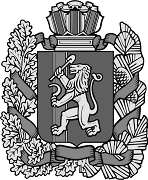 28.06.2017 № 43 (2017) АДМИНИСТРАЦИЯ УСТЬ-ЯРУЛЬСКОГО СЕЛЬСОВЕТАИРБЕЙСКОГО РАЙОНА КРАСНОЯРСКОГО КРАЯПОСТАНОВЛЕНИЕ28.06.2017 г.                          с. Усть-Яруль                                               № 30-пгВ соответствии с реализацией поручения Губернатора Красноярского края ПОСТАНОВЛЯЮ:1. Внести в приложение к постановлению администрации Усть-Ярульского сельсовета от 25.10.2012 № 42-пг «Об утверждении  положения об оплате труда работников муниципального бюджетного учреждения культуры «Централизованная клубная система администрации Усть-Ярульского сельсовета Ирбейского района Красноярского края»» следующие изменения:1.1. В приложении к постановлению в разделе 4 пункт 4.7. добавить подпункт 4.7.4. следующего содержания: «Персональная краевая выплата работникам реализующим основную деятельность учреждений культуры (далее – основной персонал учреждений культуры) в размере 3450 рублей на одного работника с учётом районного коэффициента и процентной надбавки к заработной плате за стаж работы в районах Крайнего Севера и приравненных к ним местностях или надбавки за работу в местностях с особыми климатическими условиями. 	Персональная краевая выплата работникам основного персонала учреждений культуры устанавливается на основании приказа руководителя учреждения.Персональная краевая выплата работникам основного персонала учреждений культуры производится сверх начисленной работнику месячной заработной платы (с учетом компенсационных выплат, в том числе доплаты до размера минимальной заработной платы (минимального размера оплаты труда), региональной выплаты и выплат стимулирующего характера), пропорционально отработанному времени».2.   Контроль за исполнением постановления оставляю за собой.  3. Постановление вступает в силу в день, следующий за днем его  опубликования в газете «Усть-Ярульский вестник», и распространяет свое действие на правоотношения, возникшие с 01.06.2017 года.  Глава сельсовета __________________ М.Д. Дезиндорф       с. Усть-Яруль                                               № 28- пгО внесении изменений в постановление Администрации Усть-Ярульского сельсовета от 25.10.2012 № 42-пг «Об утверждении  положения об оплате труда работников Муниципального бюджетного учреждения культуры «Централизованная клубная система администрации Усть-Ярульского сельсовета Ирбейского района Красноярского края»